 Colloque sur la prévention et l’accès aux soins des personnes en situation de handicap mental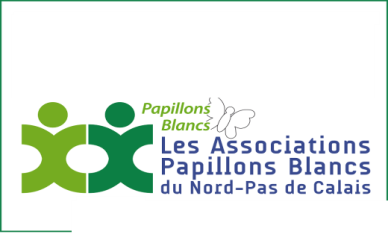 Jeudi 9 avril 2015 – 20h-22hUn cocktail sera offert à la fin du colloqueA retourner par mail à : contact@udapei59.orgUdapei « Papillons Blancs du Nord » - 194 Rue Nationale – 59000 LILLENOM – PrénomQualitéParticipeParticipeNe participe pas………………………………….…………………….………………………………….…………………….………………………………….…………………….